7 klasėGeografinis tyrimasGatvės / teritorijos kartografavimasGalimas taikymas: nuo 6 iki 12 klasės Ugdomos kompetencijos: pažintinė, kultūrinė, pilietinė, komunikacinė, socialinė /emocinė. Tikslas tikslas: sudaryti pasirinktos gatvės / teritorijos kartografinę schemą (tai galėtų būti pagrindinė arba viena iš svarbiausių gatvių, miesto/miestelio aikštė, kurioje koncentruojasi įvairios paskirties įmonės, administracinės paskirties įstaigos. Reikalingos priemonėsNorint sudaryti kartografinę schemą, mokiniams būtina iš anksto paruošti tam darbui skirtą kartografinį šabloną. Laisvai prieinamų žemėlapių galima rasti:https://maps.lt/map/https://www.geoportal.lt/map/ Šiam darbui atlikti mokiniams taip pat būtinos rašymo ir spalvinimo priemonės. Tyrimo eiga1 žingsnis: nurodytos gatvės arba aikštės objektų apžvalga.  2 žingsnis: pastatų, teritorijų žymėjimas kartografinėje schemoje:pastatų naudojimo paskirtis (gyvenamieji, komerciniai, institucijų, nenaudojami  ir kiti pastatai); renovuoti ir nerenovuoti pastatai;  automobilių stovėjimo aikštelės; istorinę reikšmę turintys pastatai.3 žingsnis: mastelio nustatymas ir žymėjimas. Šiaurės krypties pažymėjimas. 4 žingsnis: legendos sudarymas, sutartinių ženklų grupavimas. Papildoma medžiaga praktiniam darbui atlikti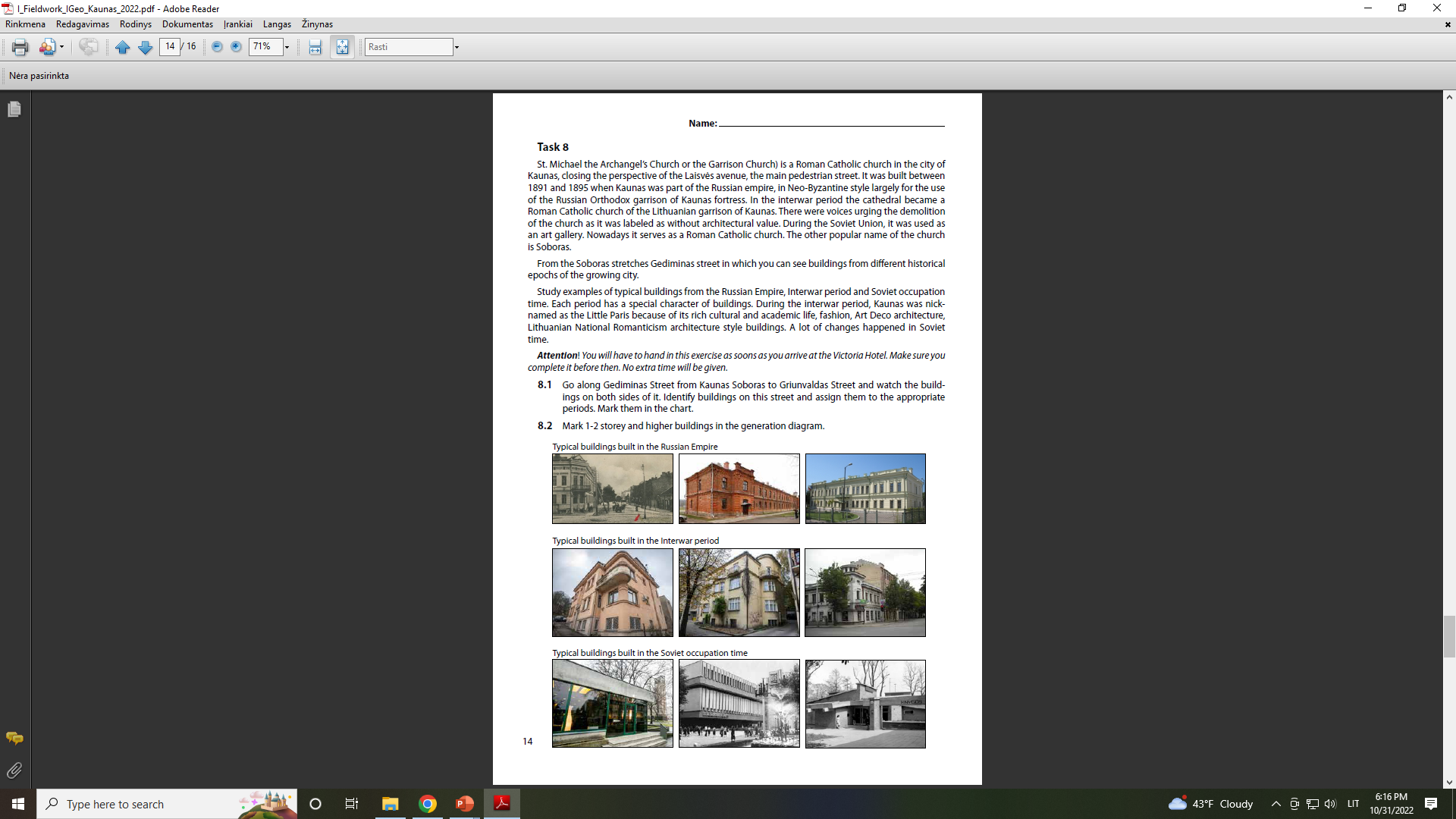 Žemėlapio šablono pavyzdys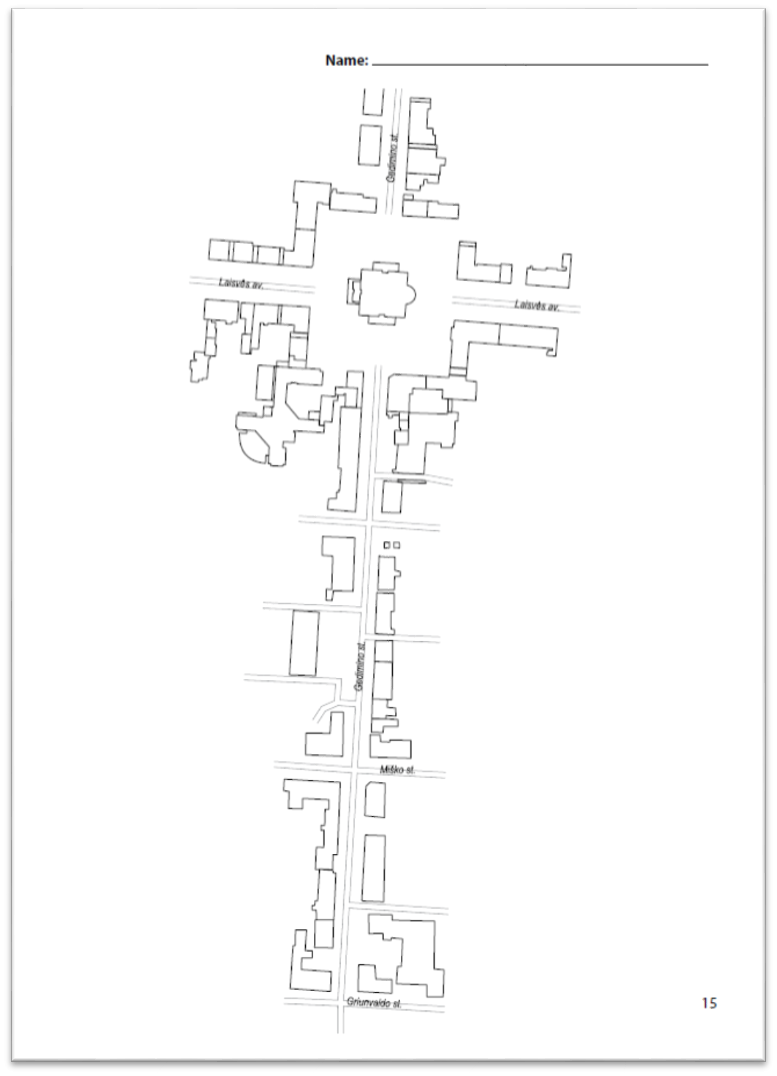 Vertinimo kriterijai (instrukcija)Eil. nr.Teisingas atsakymasTeisingas atsakymasTaškaiTaškaiPastabos1.Užrašytas žemėlapio pavadinimasUžrašytas žemėlapio pavadinimas112. Užrašytas žemėlapio mastelisUžrašytas žemėlapio mastelis113.Nurodyta Šiaurės kryptisNurodyta Šiaurės kryptis114.Yra legendaYra legenda11Rėmelyje5.Legenda suskirstyta į kategorijasLegenda suskirstyta į kategorijas22Bent dvi kategorijos6.Pastatų paskirtis.Pastatų paskirtis.44Aiškiai išsiskiria skirtingos paskirties pastatai, pastatų paskirtis nurodyta teisingai7.Išsiskiria pasatų būklėIšsiskiria pasatų būklė22Žemėlapyje atsispindi renovuoti ir nerenovuoti pastatai8.Pažymėtos trys ir daugiau automobilių stovėjimo aikštelėsPažymėtos trys ir daugiau automobilių stovėjimo aikštelės22Už kiekvieną teisingai pažymėtą automobilių stovėjimo aikštelę po 1 tašką (nedaugiau nei 3).9.Pažymėti trys ir daugiau istoriniai objektaiPažymėti trys ir daugiau istoriniai objektai22Už kiekvieną teisingai pažymėtą istorinį objektą po 1 tašką (nedaugiau nei 3).10.Žemėlapio estetiškumasŽemėlapio estetiškumas22Teisingai parinktos spalvos, žemėlapis nuspalvintas tvarkingai, nepribraukytas, žodžiai lengvai įskaitomi. Legendoje nurodyti visi ženklai ir spalvos, kurios buvo panaudotos žemėlapyje. Nėra baltų plotų.VisoViso1818